Yearly Honor Society Requirements for Sophomores, Juniors and Seniors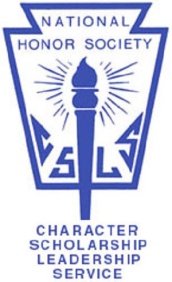 15 hours of community service: 7 hours of school-related service, and 8 hours of community-related service.These 15 hours are required per year, not per semester. Hours are due in early May for seniors and at the end of the year for juniors.$5 in dues: Yearly dues must be paid in order to receive an honor cord at graduation.Keep in mind that dues must be paid annually; even if you paid your dues last year, you will have to pay them again this year.Frequently Asked QuestionsI’m a freshman this year. How can I join Honor Society?If you maintain a GPA of 3.5 or higher, you will be contacted by email in the spring with an invitation to join Honor Society. At that point, you will be able to fill out the membership application, which will then be reviewed. If you are accepted, the induction ceremony will occur in May.Is tutoring still required?Tutoring, which is offered at the Career Center on Tuesdays and Thursdays, is strongly encouraged but no longer required.What is school-related community service, and how can I participate in it?School-related community service includes anything that occurs in direct relation to the school or school-affiliated clubs (for example, Key Club or Environmental Club). Keep in mind that school-related community service does not necessarily have to take place at school, and not all events that take place at school are considered school-related (for example, Relay For Life would not be a school-related event). School-related service opportunities will occasionally be posted on the bulletin board.Where do I turn my service hours in?	Please put your hours in the bear-shaped tubs in Mr. McDonald’s room. They will be collected and tallied 	as soon as possible.I completed some community service over the summer. Can I still turn those hours in?Yes, hours completed over the summer will be accepted. However, please do not submit community service from previous school years.I joined Honor Society a while ago, but I no longer have a 3.5 GPA. Am I still a member?Once you join Honor Society, you will always be considered a member. However, if your GPA no longer fulfills the requirements, then you will not be able to graduate with an honor cord.When does Honor Society meet?Because Honor Society does not meet after school, Honor Society meetings are irregular and will be announced via the Honor Society bulletin board or email. If you have questions, comments, or concerns, please contact one of the officers, or join our Facebook group: just search for “RHS Honor Society” on Facebook. We would love to hear from you!